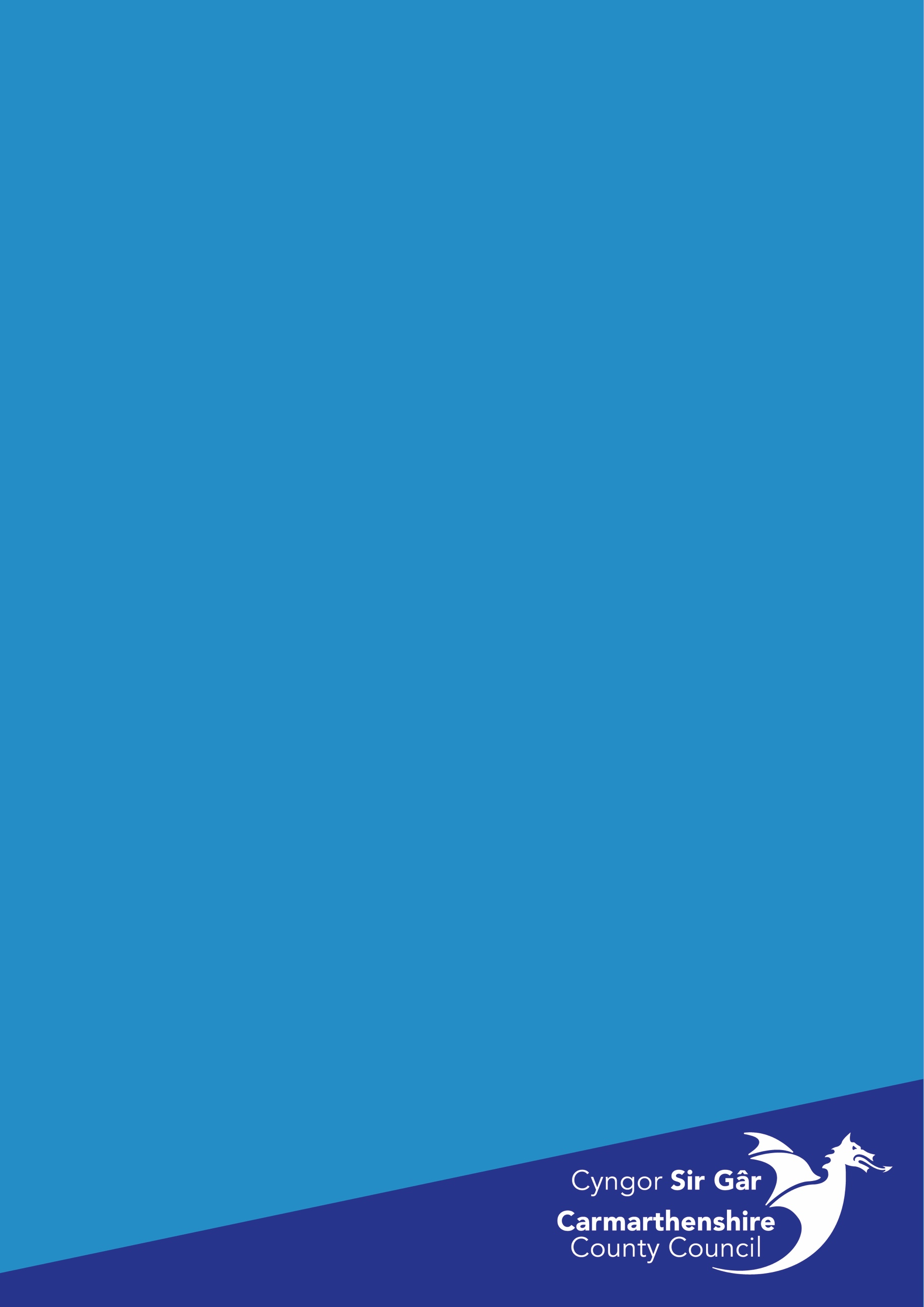 Sylwer, drwy gydol y ddogfen hon ceir cyfeiriadau at gyngor, arweiniad a gwybodaeth atodol, sydd i gyd ar gael ar ein mewnrwyd. Rydym wedi sicrhau bod ein holl staff yn gallu cael gafael ar y wybodaeth hon gan ddefnyddio unrhyw ddyfais, sy'n cynnwys eich dyfais bersonol eich hun, drwy ddilyn y ddolen hon: https://einpobl.sirgar.llyw.cymru/ein-pobl/.CyflwyniadMae'r dogfen hwn yn nodi ymagwedd Cyngor Sir Caerfyrddin (CSC) at weithio hybrid. Mae gweithio hybrid yn cyfeirio at drefniadau lle mae gweithwyr yn rhannu eu hamser rhwng gweithle fel swyddfa a gweithio o bell, er enghraifft gartref neu mewn lleoliad sy'n agos i gartref. Mae gweithio hybrid yn elfen bwysig o'n:strategaeth ar gyfer addasu i'r amgylchedd gwaith newydd a ffynnu ynddo yn dilyn pandemig y coronafeirwsymrwymiad i fod yn awdurdod carbon sero-net erbyn 2030 drwy leihau cymudo a theithioymrwymiad i gefnogi cydbwysedd cadarnhaol rhwng bywyd a gwaith ar gyfer ein gweithwyr ac i lesiant cyffredinoluchelgais i wella cynhyrchiant drwy leihau'r amser a dreulir yn teithio / cymudocyfraniad at gefnogi uchelgais hirdymor Llywodraeth Cymru i gael 30% o weithlu Cymru yn gweithio gartref neu'n agos i gartref (o bell) yn rheolaiddymrwymiad i leihau ein dibyniaeth ar adeiladau sy'n eiddo i CSC er mwyn cefnogi ein Rhaglen SwyddfeyddPwy sy'n cael eu cynnwys mewn gweithio hybrid?Gall pawb y mae eu swydd wedi'i dynodi'n un aml-leoliad weithio mewn ffordd hybrid. Mae'r ffordd newydd hon o weithio yn addas i'r rhan fwyaf o'n "gweithwyr swyddfa" lle nad yw eich gallu i ymgymryd â'ch rôl yn dibynnu ar y lleoliad lle'r ydych chi'n gweithio. Gallai'r lleoliad hwn fod yn lleoliad yn agos i'ch cartref, un o'n hadeiladau, neu eich cartref eich hun a gellir arfer dull hybrid.  O safbwynt contract cyflogaeth, bydd angen safle penodol o hyd, ac felly eich  safle presennol fydd y safle swyddogol o hyd at ddibenion teithio a dibenion gweinyddol eraill.   Bydd unrhyw ddechreuwyr newydd yn trafod eu hopsiynau contract gyda'r rheolwr recriwtio cyn dechrau gyda'r Cyngor fel rhan o'r broses recriwtio. Nid yw gweithio hybrid yn addas i swyddi lleoliad sefydlog megis Llwythwr Sbwriel, Glanhäwr, Cynorthwyydd Hamdden, Derbynnydd neu Uwch-weithiwr Cymorth (Gofal Preswyl), lle mae gallu'r gweithiwr i ymgymryd â'i rôl yn ddibynnol ar fynychu lleoliad penodol e.e. un o'n Depos, Adeiladau'r Cyngor, Canolfannau Hamdden neu Gartrefi Gofal Preswyl. Nid yw gweithio hybrid yn addas ar gyfer swyddi yn y gymuned . Ar hyn o bryd, dim ond i'n Gweithwyr Gofal Cartref y mae'r ffordd newydd hon o weithio yn berthnasol yn unol â'r Protocol Gweithredol y cytunwyd arno ar y cyd. Fodd bynnag, gall gwasanaethau archwilio'r model hwn gan ymgynghori â'u timau a chael cyngor gan yr adran Rheoli Pobl. Trefniadau gweithio hybridMae cytuno ar drefniant gweithio hybrid yn drefniant anffurfiol ac felly ni fydd yn arwain at unrhyw newidiadau i'ch contract cyflogaeth na'ch safle contractiol.  Bydd mabwysiadu'r math hwn o drefniant gweithio yn golygu y bydd dal yn rhaid i chi fynychu eich safle contractiol pan fo angen. Eich rheolwr fydd yn penderfynu ar hyn. Bydd nifer y diwrnodau yr wythnos y bydd disgwyl i weithiwr fynychu ei safle arferol yn hytrach na gweithio o bell (h.y. yn unrhyw un o safleoedd priodol CSC, unrhyw adeilad cymunedol neu adeilad sector cyhoeddus arall lle mae trefniadau gweithio ar y cyd yn bodoli, gartref) yn amrywio, yn dibynnu ar:  anghenion ein sefydliad anghenion y gwasanaeth mae'n gweithio ynddonatur ei swyddbeth sy'n digwydd o fewn ei swydd a'r tîm ar unrhyw adeg ei amgylchiadau unigol O ystyried hyblygrwydd ein trefniadau gweithio hybrid, rydym yn disgwyl i'n gweithlu fod yn hyblyg. Mae pob gwasanaeth a thîm yn wahanol, felly anogir rheolwyr ac aelodau'r tîm i sefydlu arferion gwaith sy'n addas i anghenion eu gwasanaeth.Efallai y bydd yn ofynnol i chi fynychu'r gweithle ar ddiwrnodau penodol ar gais eich rheolwr, am nifer o resymau, er enghraifft:mynychu cyfarfodydd lle mae eich rheolwr wedi penderfynu mai'r peth gorau yw eu cynnal wyneb yn wyneb, megis arfarniadau / goruchwyliaeth, sesiynau sefydlu i ddechreuwyr newydd gwrdd â'r tîm cyfan, cyfarfodydd cysylltiadau gweithwyrrhesymau gweithredol, megis ymgymryd â thasgau y mae modd eu cyflawni'n well yn y gweithle hyfforddiant wyneb yn wyneb, neu diwrnodau angori, lle bydd eich tîm, o bryd i'w gilydd, yn dod at ei gilydd wyneb yn wyneb at ddibenion datblygu'r tîm / cydlyniant a llesiant. Yn yr un modd, efallai y bydd amgylchiadau lle byddwn yn gofyn i chi weithio o bell, neu weithio o rywle arall fel y bo angen yn rhesymol arnom, pryd byddech fel arall yn disgwyl mynychu eich safle, er enghraifft:pan fydd tywydd garw yn eich atal rhag teithio i'ch safle a bod ein polisi Amharu ar Drefniadau Gweithio ar waith neu resymau cysylltiedig â'r coronafeirws, er enghraifft, pe bai cyfyngiadau symud pellach / canllawiau gan y llywodraeth y dylai gweithwyr weithio gartref os gallant. Mewn achosion o'r fath, byddwch yn cael cymaint o rybudd â phosibl.Cytuno ar eich trefniadau gweithio hybridMae cytuno ar drefniant gweithio hybrid yn drefniant anffurfiol ac felly ni fydd yn arwain at unrhyw newidiadau i'ch contract cyflogaeth na'ch safle contractiol.Mae'n bwysig eich bod yn trafod a chytuno ar y trefniant gweithio sy'n gweddu orau i'ch gwasanaeth gan sicrhau dull gweithredu cwsmer yn gyntaf. Dylid gwneud pob penderfyniad mewn modd teg a chyson. Efallai yr hoffai rheolwyr ystyried cynnal cyfnod prawf i staff a/neu dimau i weld sut mae'r trefniadau gweithio newydd yn gweithio'n ymarferol. Os oes angen, gellir gofyn i'n tîm Adnoddau Dynol am gyngor.Ar ôl cytuno ar drefniant, dylai rheolwyr gadw cofnod o'r drafodaeth a'r adolygiad yn rheolaidd er mwyn sicrhau bod y trefniant yn diwallu anghenion y gwasanaeth, y tîm a'r unigolyn. Os hoffech wneud cais i newid unrhyw agwedd arall ar eich trefniant gweithio e.e. lleihau eich oriau gwaith, newid parhaol i amserau dechrau  a gorffen neu weithio oriau cywasgedig, dylech wneud hynny drwy ddefnyddio'r Polisi Gweithio Hyblyg, mae rhagor o wybodaeth ar gael ar ein tudalennau Adnoddau Dynol ar ein Mewnrwyd: https://einpobl.sirgar.llyw.cymru/ein-pobl/adnoddau-dynol/gweithio-hyblyg/Elfennau allweddol trefniant gweithio hybridLleoliadEich safle contractiol fydd un o weithleoedd CSC a enwir. Bydd hyn yn cael ei nodi yn eich contract cyflogaeth.  Gallwch fabwysiadu trefniant hybrid lle bydd eich lleoliad gwaith yn amrywio yn dibynnu ar eich gofynion o ran gwaith a gwasanaeth; er enghraifft, mae'n bosibl byddwch yn gweithio mewn un, neu sawl un, o'n hadeiladau, am ran o'ch wythnos waith ac yn gweithio o gartref neu leoliadau eraill agos i'ch cartref am weddill eich wythnos waith. CyflogNi fydd newid i'ch trefniadau cyflog presennolOriau gwaithBydd yr oriau rydych chi'n gweithio yn unol ag oriau'ch contract, a bydd yn rhaid i chi fod ar gael yn ystod yr oriau a nodir yn eich contract cyflogaeth, p'un a ydych yn gweithio o bell neu yn y gweithle. Gweithle a ddarperir gan y CyngorEich man gwaith fydd eich safle contractiol neu unrhyw un o leoliadau eraill CSC y cytunir arnynt ymlaen llaw gyda'ch rheolwr. Yn y tymor hir, rhagwelir y byddwch yn gallu defnyddio unrhyw safle CSC sy'n briodol, ac unrhyw adeiladau cymunedol ac adeiladau eraill yn y sector cyhoeddus lle mae trefniadau gweithio ar y cyd yn bodoli. Bydd gorsafoedd docio, monitorau, llygod a bysellfyrddau at eich defnydd chi mewn rhai cyfleusterau cyswllt (touchdown zones) pwrpasol yn y gweithle. Fodd bynnag, ni fydd y rhain yn cael eu darparu ym mhob lleoliad.Bydd rhagor o wybodaeth am y lleoliadau y gellir eu defnyddio ar gael wrth i Raglen Swyddfeydd y Cyngor gael ei datblygu. Iechyd a DiogelwchMae gan Gyngor Sir Caerfyrddin, fel cyflogwr, ddyletswydd gyfreithiol a moesol i sicrhau bod gwaith yn cael ei wneud mewn ffordd iach a diogel. Mae'r cyfrifoldebau a amlinellir yn y polisi iechyd a diogelwch corfforaethol yn berthnasol lle bynnag y bo gwaith yn cael ei wneud. Mae’r meysydd penodol i’w hystyried yn cynnwys:Gweithio ar eich pen eich hun / Diogelwch Personol Dylech chi a'ch rheolwr gytuno ar weithdrefn i sicrhau, wrth weithio o bell, fod eich rheolwr a'ch cydweithwyr yn gwybod ble fyddwch chi, a gallai hyn gynnwys diweddaru calendrau a rennir, rhoi systemau cyfeillio ar waith, neu ddefnyddio systemau gweithio ar eich pen eich hun, yn dibynnu ar yr asesiadau risg ar gyfer y gweithgareddau byddwch chi'n eu cynnal. Damweiniau/DigwyddiadauMae angen rhoi gwybod am bob damwain a digwyddiad, gan gynnwys damweiniau a fu bron â digwydd, i'ch rheolwr llinell, a fydd yn eu cofnodi ar y system rhoi gwybod ar-lein. Mae angen trafod unrhyw gamau i atal y pethau hyn rhag ailddigwydd, a lle bo'r angen bydd y tîm iechyd a diogelwch yn cynnal ymchwiliad.Gosod Gweithfan a Chyfarpar Sgrin Arddangos (DSE)Mae gosod eich gweithfan yn gywir mewn unrhyw leoliad rydych chi'n gweithio ohono, gan gynnwys eich cartref, yr un mor bwysig â phan fyddwch chi yn y swyddfa, ac mae'r un egwyddorion yn berthnasol. Trwy sicrhau bod eich gweithfan wedi'i gosod yn gywir, byddwch yn lleihau'r effaith gaiff osgo gwael ar y corff ac yn atal anafiadau cyhyrysgerbydol e.e. blinder yn y cyhyrau, tensiwn, straen, crampiau. Lle bo ar gael, dylid defnyddio cyfarpar gweithfan i sicrhau bod pethau'n cael eu gosod yn briodol. Dylai pob aelod newydd o staff gwblhau'r Rhestr Wirio Hunanasesu yn ystod ei wythnos sefydlu, ac mae hefyd yn bwysig bod yr hunanasesiad DSE yn cael ei gynnal yn rheolaidd er mwyn nodi unrhyw broblemau cyn gynted â phosibl.Mae canllawiau arfer gorau ar gael ar y fewnrwyd ar gyfer gweithio hybrid yn ddiogel, sy'n cynnwys rhestr wirio i'w defnyddio wrth weithio gartref.Trefniadau Tân a Chymorth CyntafGwnewch yn siŵr eich bod yn ymwybodol o'r gweithdrefnau ar gyfer gwacáu'r swyddfa / safle lle rydych yn gweithio mewn achos o dân. Os ydych yn ansicr ynghylch y gweithdrefnau, gofynnwch i'ch rheolwr llinell am gyngor pellach, a gall eich rheolwr gysylltu â'r Person sy'n Gyfrifol am y Safle a fydd yn gallu darparu'r wybodaeth ddiweddaraf. Cyn ei ddefnyddio, edrychwch ar y cyfarpar yn ofalus i sicrhau bod popeth yn iawn. Os ydych yn amau bod rhywbeth o'i le, peidiwch â'i ddefnyddio a rhowch wybod i'ch rheolwr llinell am unrhyw bryderon / problemau. Dylai fod gwybodaeth yn y swyddfa / safle lle rydych yn gweithio am y ddarpariaeth cymorth cyntaf sydd ar gael.  Os oes gennych unrhyw gwestiynau mewn perthynas â'r ddarpariaeth cymorth cyntaf, siaradwch â'ch rheolwr llinell neu'r Person sy'n Gyfrifol am y Safle. Mae dal angen Asesiad Risg ac Arferion Gweithio Diogel ar gyfer gweithgareddau a gynhelir y tu allan i swyddfa/amgylchedd gweithio gartref. TG a ChyfarparByddwch yn cael gliniadur safonol, monitor, llygoden, clustffonau, bag a gwefrydd. Bydd disgwyl i chi gario'r cyfarpar hwn gyda chi yn y bag gliniadur a ddarperir wrth weithio o bell. Yn rhai o'n lleoliadau byddwch yn gallu defnyddio gweithfannau â doc, monitor, llygoden a bysellfwrdd – penderfynir ar hyn yn ôl anghenion eich gwasanaeth a chodir tâl ar y gwasanaeth am unrhyw gyfarpar arall fydd yn ychwanegol at beth a ddarperir eisoes. Bydd angen i chi drafod gyda'ch rheolwr llinell os ydych yn teimlo y dylech gael gweithfan "bwrpasol" ychwanegol, yn dilyn asesiad o'r weithfan a / neu os cytunir ar hyn am resymau eraill gan eich rheolwr. Os ydych yn gweithio gartref yn rheolaidd, gellir gofyn am y TG / cyfarpar canlynol os nodir y gofyniad yn dilyn asesiad o'r gweithle a / neu os cytunir ar hyn am resymau eraill gan eich rheolwr: bysellfwrdd a llygoden monitor(au) cadair desg Bydd cost unrhyw gyfarpar ychwanegol yn cael ei hysgwyddo gan eich gwasanaeth. Rhaid i gyfarpar a ddarperir gennym gael ei ddefnyddio at ddibenion sy'n gysylltiedig â gwaith ac ni ddylai unrhyw un arall ei ddefnyddio ar unrhyw adeg. Rhaid defnyddio'r holl systemau a dyfeisiau yn unol â'n Polisi Diogelwch Gwybodaeth, mae rhagor o wybodaeth i'w chael drwy fynd i'n tudalennau TG ar y fewnrwyd:  https://einpobl.sirgar.llyw.cymru/ein-pobl/cymorth-tg/diogelwch-tg/. Dylai staff a rheolwyr hefyd ymgyfarwyddo â'r Cwestiynau Cyffredin ynghylch Caledwedd, sy'n rhoi gwybodaeth am sefydlu aelodau newydd o staff a sut i ddychwelyd cyfarpar wrth adael yr Awdurdod. Gellir dod o hyd i ragor o wybodaeth drwy fynd i'n tudalennau TG ar y fewnrwyd: https://einpobl.sirgar.llyw.cymru/ein-pobl/cymorth-tg/caledwedd-corfforaethol-y-feithiau/, Mae'n bwysig nodi bod yr Awdurdod yn cadw'r hawl i godi tâl am unrhyw gyfarpar nad yw'n cael ei ddychwelyd.GwisgMae'r un safon o ran gwisg yn berthnasol p'un a ydych yn gweithio yn eich safle, o bell neu gartref.  Ni ddylai cwsmer, cydweithiwr na Chynghorydd weld unrhyw wahaniaeth yn y gwasanaeth a ddarparwn a sut rydym yn cyflwyno ein hunain. ArgraffuRydym yn lleihau ein dibyniaeth ar bapur ac felly dylid argraffu unrhyw ddogfennau dim ond pan fetho popeth arall. Yn y gweithle byddwch yn gallu cael mynediad i un o'n peiriannau argraffu Konica diogel yn eich lleoliad gwaith. Gartref byddwch yn gallu anfon gwaith i'w argraffu at argraffydd Konica diogel sydd wedi'i leoli yn un o'n hadeiladau cyngor a'i gasglu pan fydd yn gyfleus i chi. Does dim modd cysylltu eich argraffwyr eich hun â'ch trefniadau gweithio gartref. Gellir cael rhagor o wybodaeth am argraffu trwy fynd i'n tudalennau TG ar y fewnrwyd: https://einpobl.sirgar.llyw.cymru/ein-pobl/cymorth-tg/argraffu-a-sganio/Band eangYn y gweithle byddwch yn gallu cael mynediad i ddarpariaeth Cyngor Sir Caerfyrddin. Gartref byddwch yn trefnu eich darpariaeth band eang eich hun ar eich cost eich hun. Dylai fod yn ddigon da i chi allu ymgymryd â'ch rôl. Os nad yw'n ddigonol, byddwch yn gallu cael mynediad i ddarpariaeth CSC o un o'n hadeiladau neu o'ch safle. Hefyd ceir rhagor o wybodaeth am ofynion band eang yn Atodiad 1 – Atebion i'ch Cwestiynau.FfônNatur eich gwaith fydd yn pennu'r ateb gorau ar gyfer eich rôl; byddwch yn trafod hyn gyda'ch rheolwr llinell. Mae Atodiad 2 – Dewisiadau Teleffoni yn rhoi manylion llawn am yr opsiynau sydd ar gael. Yn ogystal, mae gennym ragor o wybodaeth ar dudalennau TG ein mewnrwyd:  https://einpobl.sirgar.llyw.cymru/ein-pobl/cymorth-tg/dyfeisiau-symudol/ a gall ein His-adran TG roi cyngor ac arweiniad.Teithio swyddogol a chynhaliaethGellir hawlio treuliau teithio a chynhaliaeth mewn perthynas â theithio swyddogol ar fusnes (h.y. i leoliadau ar wahân i'ch gweithle contractiol) yn unol â'n Polisi Teithio sydd ar gael ar ein tudalennau mewnrwyd yma: https://einpobl.sirgar.llyw.cymru/ein-pobl/adnoddau-dynol/cyflog-a-buddion/treuliau/ ac mae ein Rheolau Gweithdrefn Ariannol ar gael yma: https://einpobl.sirgar.llyw.cymru/ein-pobl/cyllid-a-thaliadau/rheolau-gweithdrefn-ariannol/. Teithio at ddibenion gwaithRydym yn lleihau faint o deithio a wnawn, felly cyn teithio, ystyriwch a oes angen gwneud y daith a chytunwch ar hyn ymlaen llaw gyda'ch rheolwr. Rydym wedi dweud y byddwn yn dod yn awdurdod lleol carbon sero-net erbyn 2030. Felly, mae cyfyngu ar y teithio a'r cymudo a wnawn yn hanfodol i gyflawni hyn. Mae gennym y dechnoleg i gynnal cyfarfodydd rhithwir, felly, cyn teithio, rhaid i chi ystyried a oes angen gwneud y daith. Os oes angen i chi deithio, mae'n ofynnol i chi ddewis y dull mwyaf cost-effeithiol o deithio e.e. car adrannol trydan neu drafnidiaeth gyhoeddus, a dylai diben y daith fod am reswm busnes swyddogol penodol. Gallai enghreifftiau gynnwys:Pan fo'n ofynnol am reswm statudol neu reswm busnes dros gynnal y cyfarfod yn bersonol yn hytrach na chyfarfodydd ar-leinLle nad oes gan y rheiny sydd i ddod i'r cyfarfod fynediad at dechnolegLle gall anabledd atal rhywun rhag defnyddio technoleg i gyfathrebuEr mwyn sefydlu a chynnal perthynas waith e.e. sefydlu gweithiwr newydd, datblygu tîm, diwrnodau angoriLle mai dim ond o leoliad sefydlog neu wyneb yn wyneb y gellir darparu gweithgaredd dysgu a datblygu e.e. hyfforddiant codi a charioRhai cyfarfodydd cysylltiadau gweithwyr lle mae'n well gan undebau llafur a/neu weithwyr gyfarfod yn bersonolCyfarfod â defnyddwyr y gwasanaethRhai cyfarfodydd democrataidd ag Aelodau EtholedigNid yw'r rhestr hon yn hollgynhwysol, a bydd yr enghreifftiau'n dibynnu ar y math o wasanaeth a ddarperir gennych. Mae rhagor o wybodaeth am ein Polisi Teithio ar gael yma:https://einpobl.sirgar.llyw.cymru/ein-pobl/adnoddau-dynol/cyflog-a-buddion/treuliau/ Amser a chostau cymudoNi fydd amser a chostau cymudo o'ch cartref i'ch gweithle contractiol (neu weithle arall o'ch dewis) yn cael eu had-dalu. Ni fydd unrhyw hawliadau o'r math hwn yn cael eu hawdurdodi.Cyfrinachedd a diogelwch dataPa leoliad bynnag rydych chi'n gweithio ohono, dylech sicrhau cyfrinachedd a diogelwch data.  Wrth weithio gartref, ni ddylai unrhyw aelodau eraill o'r cartref allu clywed eich sgyrsiau na chael mynediad i unrhyw un o ddyfeisiau Cyngor Sir Caerfyrddin na gweld dogfennau'r Cyngor.Am resymau cyfrinachedd, wrth wneud galwadau neu fynychu cyfarfodydd drwy Microsoft Teams neu Zoom, dylech bob amser ddefnyddio'r clustffonau a ddarperir gan Gyngor Sir Caerfyrddin a sicrhau bod eich cefndir yn briodol. Rydym wedi datblygu adnoddau i chi eu defnyddio, sydd i'w gweld ar ein tudalennau Marchnata a'r Cyfryngau ar y fewnrwyd http://intranet/our-people/marketing-media/Yn ogystal, mae gwybodaeth ddefnyddiol am ymddygiad mewn cyfarfodydd ar gael ar ein Mewnrwyd yma: https://einpobl.sirgar.llyw.cymru/ein-pobl/cymorth-tg/microsoft-teams/canllawiau-ymddygiad-mewn-cyfarfodydd/Mae'r Cyngor yn lleihau ei ddibyniaeth ar bapur ac, oni bai nad oes dewis arall, ni ddylech weithio gyda dogfennau copi caled na gwybodaeth brintiedig. Fodd bynnag, lle mae'n ofynnol i chi storio data copi caled, rhaid i chi gadw'r holl ddogfennau a gwybodaeth sy'n gysylltiedig â'r awdurdod yn ddiogel bob amser. Dylid ymdrin â'r holl ddata personol yn unol â gweithdrefnau llywodraethu gwybodaeth yr awdurdod. Mae rhagor o wybodaeth ar gael ar ein mewnrwyd yma: https://einpobl.sirgar.llyw.cymru/ein-pobl/llywodraethu-gwybodaeth/ yn enwedig yr adran sy'n ymwneud â thrin gwybodaeth bersonol sydd ar gael yma:http://mewnrwyd/ein-pobl/llywodraethu-gwybodaeth/diogelu-data/trin-gwybodaeth-bersonol/Yswiriant Os oes gennych drefniant gweithio aml-leoliad, a'ch bod yn bwriadu gweithio o gartref ran o'r amser, dylech gysylltu â'ch darparwyr yswiriant cartref a chynnwys i sicrhau bod gennych yswiriant digonol ar gyfer gweithio gartref/bod unrhyw gyfarpar sydd gennych eich hunain yn cael ei gynnwys ar gyfer defnydd gwaith.Cytundebau Morgais neu RentOs oes gennych drefniant gweithio aml-leoliad, a'ch bod yn bwriadu gweithio gartref ran o'r amser, chi sy'n gyfrifol am wirio cytundebau morgais neu rent perthnasol i sicrhau y caniateir i chi weithio gartref, ac am gael unrhyw ganiatâd sy'n angenrheidiol i weithio gartref.Rhyddhad TrethNi allwch hawlio rhyddhad treth os byddwch yn dewis gweithio gartref. SalwchWrth weithio o bell, ni ddylech weithio os ydych yn sâl. Os ydych yn sâl ac yn methu gweithio, mae ein Polisi Absenoldeb Salwch  yn berthnasol.Rhaid i chi ffonio eich rheolwr llinell cyn gynted â phosibl pan na allwch fynd i'r gwaith oherwydd absenoldeb salwch. Dylai hynny ddigwydd cyn eich amser cychwyn arferol, ond heb fod yn hwyrach na diwedd awr gyntaf y diwrnod gwaith arferol. Ni ddylid defnyddio negeseuon testun a dulliau cyfathrebu eraill ond mewn argyfwng, a rhaid eu dilyn â galwad ffôn cyn gynted â phosibl.Adnoddau YchwanegolLlesiant GweithwyrMae gennym ystod o adnoddau ar gael i gefnogi llesiant ein holl staff. Mae'r manylion llawn ar gael ar ein tudalennau Iechyd a Llesiant ar y fewnrwyd a gellir eu gweld drwy fynd i: https://einpobl.sirgar.llyw.cymru/ein-pobl/iechyd-a-llesiant/. Cyfleoedd Dysgu Mae gennym ystod o gyfleoedd dysgu ar gael i chi a'ch rheolwr. Mae'r manylion llawn ar gael ar ein tudalennau Dysgu a Datblygu ar y fewnrwyd a gellir eu gweld drwy fynd i: https://einpobl.sirgar.llyw.cymru/ein-pobl/dysgu-a-datblygu/Atebion i'ch Cwestiynau Rydym wedi llunio cyfres o gwestiynau cyffredin i chi gyfeirio atynt, sydd i'w gweld yn Atodiad 1 i'r ddogfen hon. Mae'r rhain hefyd ar gael ar ein mewnrwyd a gellir eu gweld drwy fynd i: https://einpobl.sirgar.llyw.cymru/ein-pobl/ffyrdd-gwell-o-weithio/eich-cwestiynau/Os na allwch ddod o hyd i'r atebion rydych yn chwilio amdanynt, gallwch hefyd gyflwyno cwestiwn (yn ddienw) drwy ein hadran "Gofyn Cwestiwn" ar y Fewnrwyd, sydd ar gael drwy fynd yma: https://einpobl.sirgar.llyw.cymru/ein-pobl/ffyrdd-gwell-o-weithio/eich-cwestiynau/Sicrhau cyfle cyfartal Rhaid i bob gweithiwr fabwysiadu agwedd gadarnhaol, agored a theg a gofalu y cedwir at Bolisi Cydraddoldeb ac Amrywiaeth yr Awdurdod ac y caiff ei weithredu’n gyson heb ystyried hil, lliw, cenedligrwydd, gwreiddiau ethnig neu genedlaethol, anabledd, crefydd a chred neu ddiffyg cred, oed, rhyw, ailbennu rhywedd, hunaniaeth rywedd a mynegiant rhywedd, cyfeiriadedd rhywiol, beichiogrwydd neu famolaeth, statws priodasol neu bartneriaeth sifil. Gallwch weld ein Polisi Cydraddoldeb ac Amrywiaeth drwy fynd i'n Tudalen Adnoddau Dynol ar y fewnrwyd yma: https://einpobl.sirgar.llyw.cymru/ein-pobl/adnoddau-dynol/cydroddoldeb-ac-amrywiaeth/Os oes gennych unrhyw bryderon ynghylch cydraddoldeb ac amrywiaeth yng nghyswllt gweithredu'r fframwaith hwn, cysylltwch ag un o'r Tîm Adnoddau Dynol a fydd, os bydd angen, yn sicrhau bod y fframwaith yn cael ei adolygu'n unol â hynny. Gellir dod o hyd i restr lawn o gysylltiadau drwy fynd i'n tudalennau Adnoddau Dynol ar y fewnrwyd yma: https://einpobl.sirgar.llyw.cymru/ein-pobl/adnoddau-dynol/cwrdd-âr-tîm/Yn ogystal, mae Safonau'r Gymraeg yn mynnu ein bod yn 'sicrhau nad yw'r iaith yn cael ei thrin yn llai ffafriol na'r Saesneg' a dylid defnyddio'r egwyddor hon wrth gymhwyso'r polisi a'r weithdrefn hyn. Darllenwch ein cyngor a'n canllawiau ar weithio'n ddwyieithog drwy fynd i'r tudalennau Gweithio i Ni ar ein mewnrwyd yma: https://einpobl.sirgar.llyw.cymru/ein-pobl/gweithio-i-ni/gweithion-ddwyieithog/Os oes angen y wybodaeth hon arnoch mewn ffurf arall, anfonwch e-bost i: CeDutyHR@sirgar.gov.uk  AtodiadauAtodiad 1: Atebion i'ch CwestiynauFel rheolwr, beth ddylwn ei ystyried wrth gytuno i gais am weithio hybrid? Gweithio o bell yw'r peth arferol i'n staff ei wneud bellach ac anogir rheolwyr i ystyried manteision gweithio hybrid. Gallai hyn gynnwys:Llai o deithio sy'n cael effaith gadarnhaol ar yr amgylcheddLlai o amser teithioLlai o amser segurGwell cynhyrchiantMwy o ymgysylltu â gweithwyr Cydbwysedd rhwng bywyd a gwaith a llesiant staffMae'n bwysig hefyd ystyried pethau fel: A oes angen cyflawni'r rôl / gwaith mewn swyddfa ac os felly, pamUnrhyw effaith ar y busnes a ddarperir a'i berfformiad o ran y gweithiwr a'r tîm ehangachUnrhyw effaith ar y gallu i ateb y galw gan gwsmeriaid Sut mae'n cyd-fynd â threfniadau gweithio aelodau eraill y tîmO dan ba amgylchiadau y byddai teithio ar gyfer cyfarfodydd wyneb yn wyneb yn briodol?Er ein bod yn derbyn bod lleihau faint o deithio a wnawn yn allweddol i sicrhau'r manteision amgylcheddol y seiliwyd y fframwaith hwn arnynt, bydd amgylchiadau lle bydd teithio'n hanfodol i gynnal busnes wyneb yn wyneb. Mae Adran 5.10 y ddogfen hon yn amlinellu enghreifftiau o amgylchiadau lle y byddai hyn yn briodol, sy'n cynnwys: Cyfarfodydd lle mae bod yn bresennol wyneb yn wyneb yn statudolMeithrin a chynnal perthynas ag eraill yn y gwaithRhai cyfarfodydd democrataidd ag Aelodau EtholedigPa gymorth sydd ar gael i'm helpu i weithio'n effeithiol mewn ffordd hybrid? Rydym wedi datblygu Pecyn Cymorth a'i fwriad yw rhoi cyngor ac arweiniad ynghylch hunanreoli wrth weithio mewn ffordd hybrid (i unigolion); a rheoli timau a phobl sy'n gweithio mewn ffordd hybrid (i reolwyr). Mae rhagor o wybodaeth ar gael ar ein tudalennau Dysgu a Datblygu ar y Fewnrwyd.  Pa adeiladau / cyfleusterau y gallaf eu defnyddio os wyf yn gweithio mewn ffordd hybrid? Dylech ddewis lleoliad lle rydych yn teimlo y byddwch fwyaf cynhyrchiol. Gallai hyn fod yn un o'n hadeiladau, cyfleuster cymunedol, eich cartref neu safle cleient / cwsmer. Cyn penderfynu ble i weithio bydd angen i chi:Ystyried anghenion eich gwasanaeth a'ch tîmSicrhau y gallwch weithio'n ddiogel ac yn effeithlonSicrhau na fydd pethau yno a allai dynnu sylw Sicrhau bod modd cysylltu â chi bob amser a'ch bod yn gallu derbyn a gwneud galwadau mewn modd cyfrinacholGwneud yn siŵr bod yr holl ddata'n cael ei gadw'n ddiogelCytuno ar eich trefniant ymlaen llaw â'ch rheolwr llinell a gwneud yn siŵr bod eich cydweithwyr yn ymwybodol.Os nad ydych yn siŵr pa mor addas yw eich lleoliad arfaethedig, trafodwch hyn â'ch rheolwr llinellGallwch hefyd ddod o hyd i wybodaeth sy'n ymwneud â diogelwch personol ar dudalennau Iechyd a Diogelwch ein mewnrwyd:https://einpobl.sirgar.llyw.cymru/ein-pobl/iechyd-a-diogelwch/#Yn y dyfodol bydd gennym lai o adeiladau'r Cyngor a byddwn yn ceisio gwneud gwell defnydd o'n hasedau argadwedig, ynghyd â nodi adeiladau cymunedol ac adeiladau eraill yn y sector cyhoeddus y bydd staff Cyngor Sir Caerfyrddin yn gallu eu defnyddio. Bydd rhagor o wybodaeth ar gael ar ôl cytuno ar y Rhaglen Swyddfeydd. Bydd rhan o'r gwaith hwn hefyd yn ein helpu i nodi'r hyn y mae angen i’n hadeiladau ei gynnig i’n timau, a fydd yn ein helpu i benderfynu pa gyfleusterau y mae angen i ni eu darparu e.e. mannau cyfarfodydd tîm, mannau tawel. Bydd eich rheolwr yn siarad â chi am sut y bydd eich gwasanaeth yn cael ei ddarparu yn y dyfodol a bydd adeiladau'n rhan allweddol o'r drafodaeth. Felly, os oes cyfleusterau sydd eu hangen arnoch yn eich barn chi i wneud eich gwaith yn fwy effeithiol, rhowch wybod i'ch rheolwr.Ar ôl cytuno ar ein Rhaglen Swyddfeydd, bydd mwy o fanylion yn cael eu rhoi am fannau eraill lle y gallwch weithio. Faint o rybudd y mae'n rhaid i fi ei roi er mwyn gweithio o fan gwahanol? A gaf benderfynu y bore hwnnw? Mae hyn yn dibynnu ar y trefniant sydd ar waith rhyngoch chi a'ch rheolwr ond at ddibenion gweithio ar eich pen eich hun mae'n bwysig iawn bod eich rheolwr a'ch cydweithwyr yn gwybod ble rydych yn gweithio ac am ba hyd. Bydd angen i chi ddatblygu system/proses gyda'ch rheolwr a'ch cydweithwyr i gadw mewn cysylltiad a sicrhau bod eich dyddiadur a'ch lleoliadau gwaith ar gael yn rhwydd.Pa oriau y gallaf weithio wrth weithio mewn ffordd hybrid? Mae ein cynllun oriau hyblyg, sy'n cael ei adolygu ar hyn o bryd, yn eich galluogi i weithio rhwng 7am a 7pm ac mae angen cytuno ar unrhyw drefniadau o fewn yr oriau hyn. Bydd angen i chi ystyried anghenion y gwasanaeth, eich tîm a chydweithwyr eraill sydd angen cydweithio â chi o bosib. Dylech hefyd ystyried unrhyw dargedau tîm neu gyfraddau ymateb y bydd angen i chi gadw atynt o hyd wrth benderfynu pa oriau i weithio. Bydd angen i chi roi gwybod yn glir i'ch rheolwr a'ch tîm pa oriau rydych yn bwriadu gweithio ar y diwrnod hwnnw fel bod pobl yn gwybod pryd y byddwch ar gael. Mae'n rhaid diweddaru calendrau a rennir gan fod hynny'n ffordd hanfodol o nodi ble rydych chi a phryd. Sut ddylwn gofnodi fy oriau wrth weithio mewn ffordd hybrid? Ta ble mae eich gweithle, dim ond yr oriau rydych chi 'yn y gwaith' y dylech eu cofnodi.A allaf weithio o leoliad y tu allan i'r DU? Fel Swyddog Llywodraeth Leol, disgwylir i chi weithio a byw yn y DU. Mewn amgylchiadau eithriadol, efallai y gallwch gytuno â'ch rheolwr y gallwch weithio am gyfnod byr iawn, ac fel trefniant anffurfiol unwaith yn unig, o leoliad dros dro y tu allan i'r DU. Fodd bynnag, ni fyddech yn gallu gwneud hyn yn rheolaidd a / neu yn y tymor hir. A gaf brynu fy offer TG, fy offer neu fy nghelfi fy hun a hawlio'r gost yn ôl gan y Cyngor? Na chewch. Bydd angen archebu'r rhain a byddant yn cael eu darparu gan y Cyngor. Bydd yr offer hwn yn parhau i fod yn eiddo i Gyngor Sir Caerfyrddin a bydd angen ei ddychwelyd os nad oes ei angen arnoch mwyach neu os byddwch yn gadael y Cyngor. Mae'n bwysig nodi bod yr Awdurdod yn cadw'r hawl i godi tâl am unrhyw gyfarpar nad yw'n cael ei ddychwelyd.Nid wyf yn un o weithwyr Cyngor Sir Caerfyrddin – pa hyblygrwydd sydd ar gael i mi o ran gweithio mewn ffordd hybrid? Gall gweithwyr asiantaeth a'r rhai sydd ar secondiad i Gyngor Sir Caerfyrddin, sy'n cael eu cyflogi mewn swydd aml-leoliad, gytuno ar drefniadau gweithio hybrid anffurfiol â'u cyflogwr, yn amodol ar ofynion y gwasanaeth sy'n cael ei ddarparu. Ar y dyddiau nad wyf yn gweithio yn fy ngweithle contractiol, os byddaf yn dewis gweithio yn un o adeiladau cyfagos CSC neu leoliad arall, a gaf hawlio costau teithio i'r lleoliad hwnnw? Na chewch. Ni fydd costau teithio (ac amser teithio) i unrhyw weithle arall nac oddi yno yn cael eu had-dalu os ydych wedi dewis gweithio yn y man hwnnw yn hytrach na mynychu eich gweithle contractiol.  Os byddaf yn gweithio gartref, a fyddwch yn cynnal asesiad yn y gweithle o'm gweithfan gartref? Na fyddwn. Bydd disgwyl i chi gynnal hunanasesiad cyn i chi ddechrau gweithio gartref yn rheolaidd i nodi'r offer sydd ei angen ac yna ar ôl i chi osod eich offer gweithio gartref, i sicrhau bod hwn yn gywir a'i fod yn cydymffurfio â'n gofynion Iechyd a Diogelwch. Mae'r ffurflen asesiad gweithfan ar y tudalennau Iechyd, Diogelwch a Llesiant yma https://einpobl.sirgar.llyw.cymru/ein-pobl/iechyd-a-diogelwch/asesiad-gweithfan/Os byddaf yn gweithio gartref, beth yw'r cyflymder band eang gofynnol?Dylai eich band eang fod yn ddigon da i chi weithio gartref yn effeithiol ac ni ddylid amharu ar eich cynhyrchiant oherwydd cysylltedd gwael. Os na allwch weithio gartref yn rhesymol, dylech ddefnyddio un o'n hadeiladau Cyngor neu eich safle.  Byddem yn argymell cyflymder gofynnol o 2MB, ond bydd hyn yn amrywio yn dibynnu ar rolau swyddi. Mae Ofcom yn cynnig cyfleuster gwirio cyflymder 'ar-lein' am ddim i brofi eich cyflymder rhyngrwyd presennol - https://checker.ofcom.org.uk/broadband-test. Eich cyfrifoldeb chi yw siarad â'ch darparwr band eang os yw eich cyflymder yn wael a/neu'n annigonol ar gyfer gweithio gartref. Ni fydd yr Awdurdod yn cyfrannu at gostau rhentu llinell dir, band eang na dyfeisiau symudol 4G/5G. Beth ddylwn ei wneud os byddaf yn cael problemau yn ymwneud â'm band eang a bod hynny'n effeithio ar fy ngallu i weithio gartref?Hyd nes y caiff eich problemau band eang eu datrys dylech weithio yn eich gweithle contractiol neu yn un o'n hadeiladau. Cofiwch drafod a chytuno ar y lleoliad arall â'ch rheolwr llinell. Cysylltwch â'ch darparwr band eang i ddatrys y problemau. Os yw'n ofynnol i chi uwchraddio eich pecyn band eang oherwydd problemau cyflymder, bydd disgwyl i chi dalu'r costau ychwanegol eich hun.Fe wnes i newid fy nhrefniadau domestig dros dro yn ystod argyfwng covid er mwyn fy ngalluogi i ollwng / casglu fy mhlant yn yr / o’r ysgol. A allaf i barhau gyda’r trefniadau hyn mewn trefniant gweithio hybrid?Yn ystod argyfwng covid, bu i’r Awdurdod gydnabod y tarfu oedd ar drefniadau gofal plant arferol cyn/ar ôl ysgol, ac, o ganlyniad, rhoddodd hyblygrwydd ychwanegol i deuluoedd sy’n gweithio. Gan fod cyfleusterau gofal plant bellach yn gwbl weithredol eto dylech sicrhau bod gennych drefniadau gofal priodol ar waith i’ch galluogi i gyflawni oriau eich contract, fel nad effeithir ar wasanaeth eich tîm. Byddai’r un peth yn berthnasol ar gyfer pob cyfrifoldeb gofalu arall.  Os hoffech newid eich oriau gwaith yn barhaol er mwyn gallu parhau â’r trefniant hwn, cyfeiriwch at y Polisi Gweithio Hyblyg a thrafod gyda’ch rheolwr llinell.  A gaf ofalu am blentyn, neu ddibynnydd arall, wrth weithio gartref? Mae'n bwysig nad ydych yn gweithio gartref tra byddwch yn llwyr gyfrifol am blentyn neu ddibynnydd. Os cytunir y gallwch weithio gartref, yna, yn dibynnu ar eich oriau gwaith, rydym yn disgwyl i chi amrywio eich trefniadau gofal plant yn ôl eich oriau gwaith. Fodd bynnag, mae angen i chi allu cyflawni eich amcanion / canlyniadau gwaith o hyd, ac yn fwy penodol, mae angen i chi fod ar gael a gallu mynychu cyfarfodydd a chyfrannu atynt. Os nad oes modd gwneud hynny oherwydd bod plentyn neu ddibynnydd arall gartref sy'n atal hyn, yna ni fyddwch yn gallu gweithio gartref. A oes angen i mi roi gwybod i'm cwmni yswiriant fy mod yn gweithio gartref? Nid oes angen yswirio eiddo Cyngor Sir Caerfyrddin sydd wedi'i roi i'w ddefnyddio gartref drwy eich polisi cynnwys neu yswiriant cartref. Fodd bynnag, eich cyfrifoldeb chi yw rhoi gwybod i'ch cwmni yswiriant cartref am eich trefniadau gweithio gartref. Wrth wneud hynny, mae'n bwysig eich bod yn pwysleisio, er y bydd rhywfaint o waith e.e. gwaith gweinyddol, yn cael ei wneud yn eich cartref, fod busnes swyddogol y Cyngor yn parhau i gael ei gyflawni yn swyddfeydd Cyngor Sir Caerfyrddin. Hefyd dylid nodi'n glir nad oes bwriad i gwsmeriaid ymweld â'ch cartref ac mai anaml iawn (os o gwbl) y bydd cydweithwyr Cyngor Sir Caerfyrddin yn dod i'ch cartref. A oes angen i mi roi gwybod i'm landlord fy mod yn gweithio gartref? Mae'n rhaid i weithwyr sy'n gweithio gartref yn rheolaidd roi gwybod am hynny i unrhyw un sydd â diddordeb yn yr eiddo (er enghraifft, cymdeithas adeiladu, banc neu landlord). Wrth wneud hynny, mae'n bwysig eich bod yn pwysleisio, er y bydd rhywfaint o waith e.e. gwaith gweinyddol, yn cael ei wneud yn eich cartref, fod busnes swyddogol y Cyngor yn parhau i gael ei gyflawni yn swyddfeydd Cyngor Sir Caerfyrddin. Hefyd dylid nodi'n glir nad oes bwriad i gwsmeriaid ymweld â'ch cartref ac mai anaml iawn (os o gwbl) y bydd cydweithwyr CS yn dod i'ch cartref. Sylwer: eich cyfrifoldeb chi yw rhoi gwybod, lle bo'n briodol, i unrhyw bartïon perthnasol am eich trefniadau gweithio gartref a / neu gadw at unrhyw gontractau darparu gwasanaeth.A fyddwch yn talu am oleuadau / gwres ychwanegol pan fyddaf yn gweithio gartref?Nid ydym yn talu lwfans gweithio gartref. Fodd bynnag, efallai y gallwch hawlio rhyddhad treth ar gyfer rhai o'r biliau. Gellir cael rhagor o wybodaeth ar wefan Cyllid a Thollau Ei MawrhydiOs byddaf yn teithio i safle trydydd parti ar gyfer cyfarfod ar ddiwrnod pan fyddaf yn gweithio gartref (i) a gaf hawlio costau teithio a chynhaliaeth a (ii) sut ddylwn gofnodi fy oriau gwaith? Mae teithio angenrheidiol i leoliadau ar wahân i'ch gweithle contractiol yn enghraifft o deithio busnes swyddogol ac felly gallwch hawlio ad-daliad am gostau teithio a chynhaliaeth yn unol â'r Polisi Teithio, y gellir dod o hyd iddo drwy fynd i'n mewnrwyd yma https://einpobl.sirgar.llyw.cymru/ein-pobl/adnoddau-dynol/cyflog-a-buddion/treuliau/ O ran cofnodi oriau gwaith, gan nad ydych yn teithio i'ch man gwaith contractiol, byddech yn cofnodi eich amser teithio fel oriau gwaith. Os ydw i'n sâl, a gaf weithio gartref yn hytrach na ffonio i ddweud fy mod yn sâl a chymryd diwrnod o absenoldeb salwch? Yn gyffredinol, os ydych yn rhy sâl i fynd i'r gwaith yna rydych yn rhy sâl i weithio gartref. Fodd bynnag, efallai y bydd rhai amgylchiadau lle byddwch yn ffit i weithio a chytunir eich bod yn gweithio gartref er mwyn osgoi trosglwyddo heintiau, yn enwedig yn ystod y gaeaf pryd mae heintiau anadlol yn fwy cyffredin ar y cyfan. Os nad ydych yn siŵr, siaradwch â'ch rheolwr llinell. Atodiad 2: Ffôn - DewisiadauNatur eich gwaith fydd yn pennu'r ateb gorau ar gyfer eich rôl; byddwch yn trafod hyn gyda'ch rheolwr llinell:Microsoft Teams gyda chlustffonau yw'r dull safonol o wneud a derbyn galwadau rhwng aelodau'r staff. Gellir gwneud galwadau llais a fideo drwy'r cyfrwng hwn.Gellir gwneud galwadau i sefydliadau partner a sefydliadau allanol (megis Awdurdodau cyfagos, y GIG, Llywodraeth Cymru ac ati) hefyd drwy Microsoft Teams. Mae rhagor o ganllawiau ynghylch sut i ddefnyddio Teams i'w gweld ar y fewnrwyd yma.Rydym hefyd yn darparu opsiwn Ffôn Meddal i staff sy'n aml yn gwneud galwadau i mewn ac allan o'u lleoliad gwaith. Mae'r ffôn meddal yn caniatáu i chi gael rhif estyniad a Rhif Deialu Uniongyrchol (DDI) ar eich gliniadur. Bydd hyn yn caniatáu i chi wneud a derbyn galwadau allanol drwy eich gliniadur gan ddefnyddio eich clustffonau. Mae yna gost ychwanegol fesul trwydded ffôn meddal, a fydd yn cael ei hysgwyddo gan eich gwasanaeth. Gellir cael rhagor o wybodaeth am ffonau meddal yma.Mae Ffonau Symudol Clyfar hefyd ar gael i staff y mae angen iddynt wneud a derbyn galwadau a bod ar gael i gysylltu â hwy y tu allan i'r oriau arferol neu sydd wedi'u lleoli yn y gymuned. Mae gan ffonau clyfar a ddarperir gan Gyngor Sir Caerfyrddin fynediad i rai systemau megis Outlook ar gyfer e-bost. Dylid cysylltu â chynrychiolydd ffonau symudol eich adran os yw hyn yn un o ofynion eich rôl. Mae rhestr o gynrychiolwyr ffonau symudol ar gael ar y fewnrwyd yma. Caiff cost ychwanegol ei hysgwyddo gan eich gwasanaeth ar gyfer prynu ffonau symudol clyfar.Rydym yn gweithredu Cynllun Dewch â'ch Dyfais eich hun (BYOD). Efallai y bydd staff yn gallu cofrestru ffôn clyfar personol ar gynllun BYOD y Cyngor. Bydd hyn yn caniatáu i chi gael mynediad i negeseuon e-bost a chalendr y Cyngor o'ch dyfais bersonol. Nid ydym yn talu unrhyw rai o'r costau sy'n gysylltiedig â defnyddio BYOD ar eich dyfais bersonol ac mae hwn yn gynllun gwirfoddol i weithwyr. Mae rhagor o fanylion ar gael yma:http://mewnrwyd/ein-pobl/cymorth-tg/dyfeisiau-symudol/dewch-âch-dyfais-eich-hun-byod/